Нормативные документы по организации антитеррористической работы в ЧУ ПОО «Южно-Уральский колледж бизнеса»1.Приказ об организации охраны, пропускного и внутри объектового режимов работы в зданиях и на территории (приложение № 1).2. План профилактической работы по предотвращению террористических актов (приложение № 2).3. Инструкция по действиям при обнаружении предмета, похожего на взрывное устройство (приложение № 3).4. Инструкция по действиям при поступлении угрозы террористического акта по телефону (приложение № 4).5. Инструкция по действиям при захвате террористами заложников (приложение № 5).6. На посту охраны иметь:- Рекомендации должностному лицу по предотвращению террористических актов (приложение № 6).- Рекомендации должностному лицу при обнаружении предмета, похожего на взрывоопасный (приложение № 7).- Инструкция по ведению телефонного разговора при угрозе взрыва (приложение № 8). Функциональные обязанности:- Опись имущества поста.- Список автотранспорта на право въезда на территорию (стоянка автотранспорта не ближе 30 м от здания).- Инструкция о действиях при возникновении чрезвычайных ситуаций в образовательнойорганизации (пожаре, урагане, снежных заносах и т.д.).- Наставление по оказанию первой медицинской помощи.- Схема обхода зданий образовательного учреждения.- Журнал приема и сдачи дежурства.7. Паспорт безопасности.В помещениях здания на видном месте должны быть стрелки направления движения приэвакуации из здания.ЧАСТНОЕ УЧРЕЖДЕНИЕ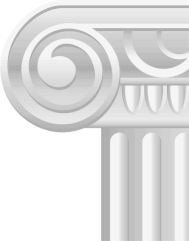 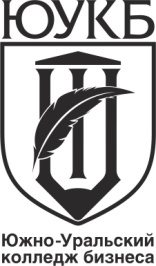 профессиональная ОБРАЗОВАТЕЛЬНАЯ ОРГАНИЗАЦИЯ«Южно-Уральский колледж бизнеса»454091, г. Челябинск, ул. Карла Либкнехта, д. 2, тел.: 8 (351) 264-36-88, 267-18-07; e-mail: kolledzh-info@mail.ru, ЮУКБ.РФНормативные документыпо организации антитеррористической работыг. Челябинск, 2021